Pozdravljeni učenci in učenke!Veseli sva fotografij vaših izdelkov; pišite nama: petrina.faktor@os-mk.si  ali  andreja.rogelj@os-mk.si Pozdravljata vas in vaše staršeučiteljici Andreja in PetrinaSEZNAM POPOLDANSKIH AKTIVNOSTI ZA OPBPonedeljek, 6. 4. 2020RISANJE PO NAČRTUSAMI NARIŠETE NAJLEPŠE RISBICE, TO JE JASNA STVAR. VČASIH PA JE ZABAVNO RISATI PO NAČRTU.  TU JE NEKAJ IDEJ.ZABAVAJTE SE!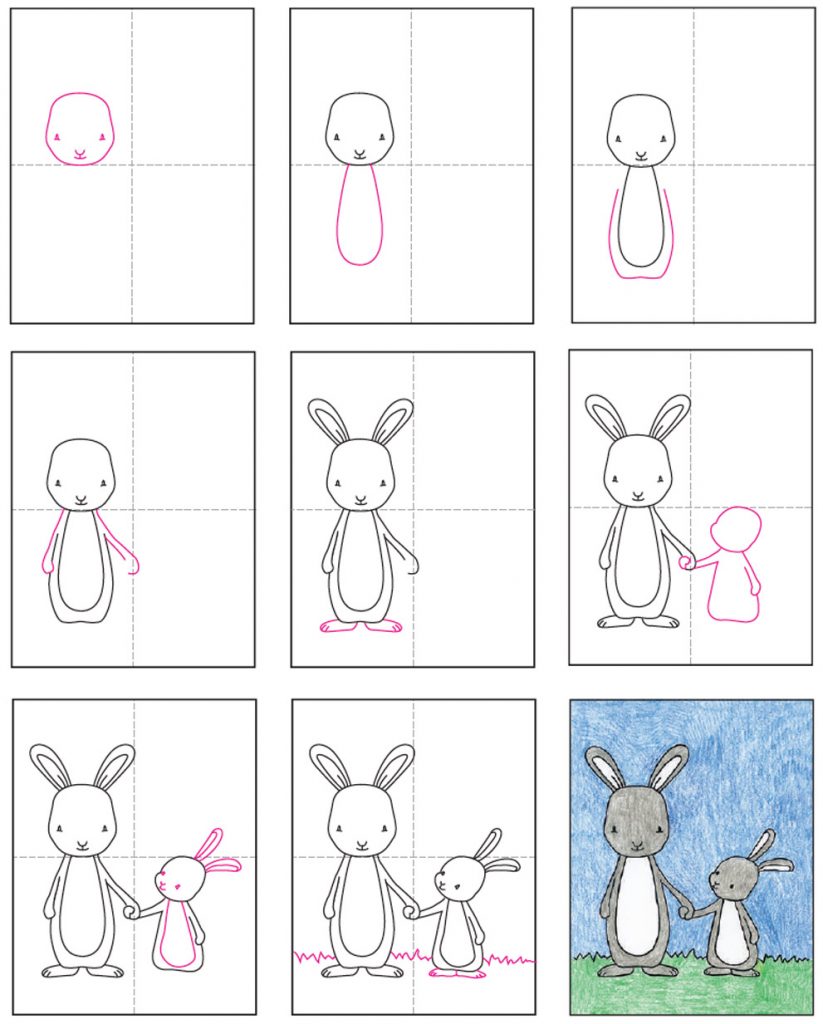 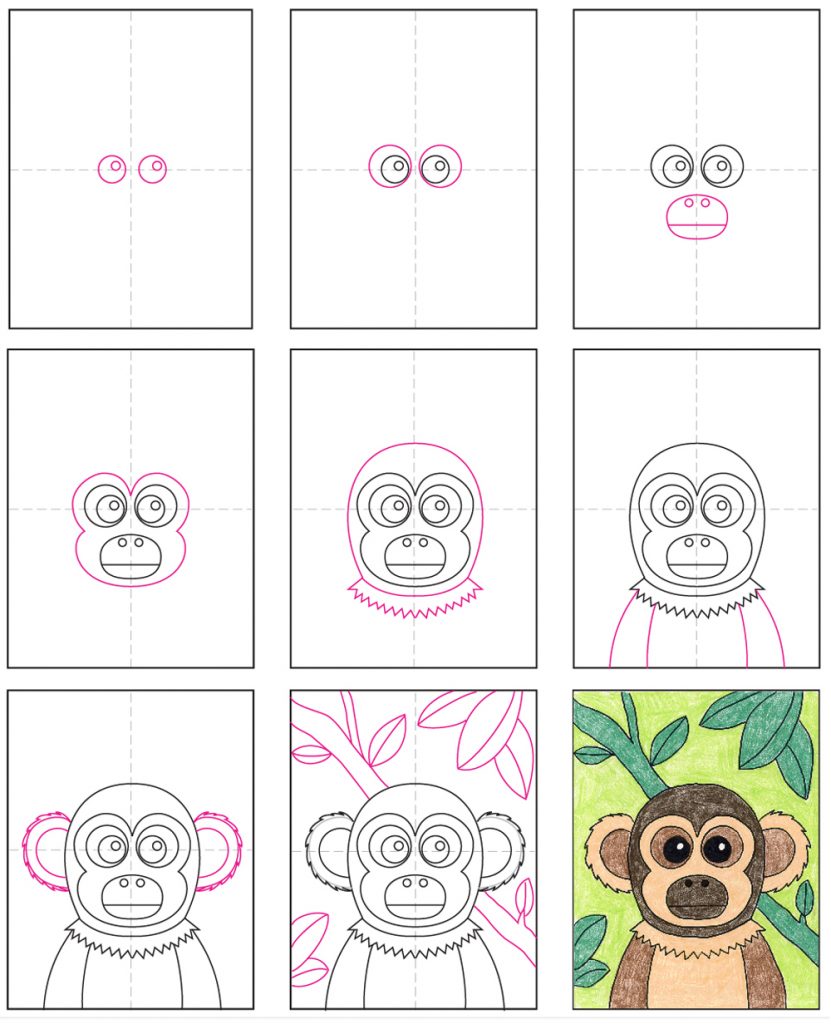 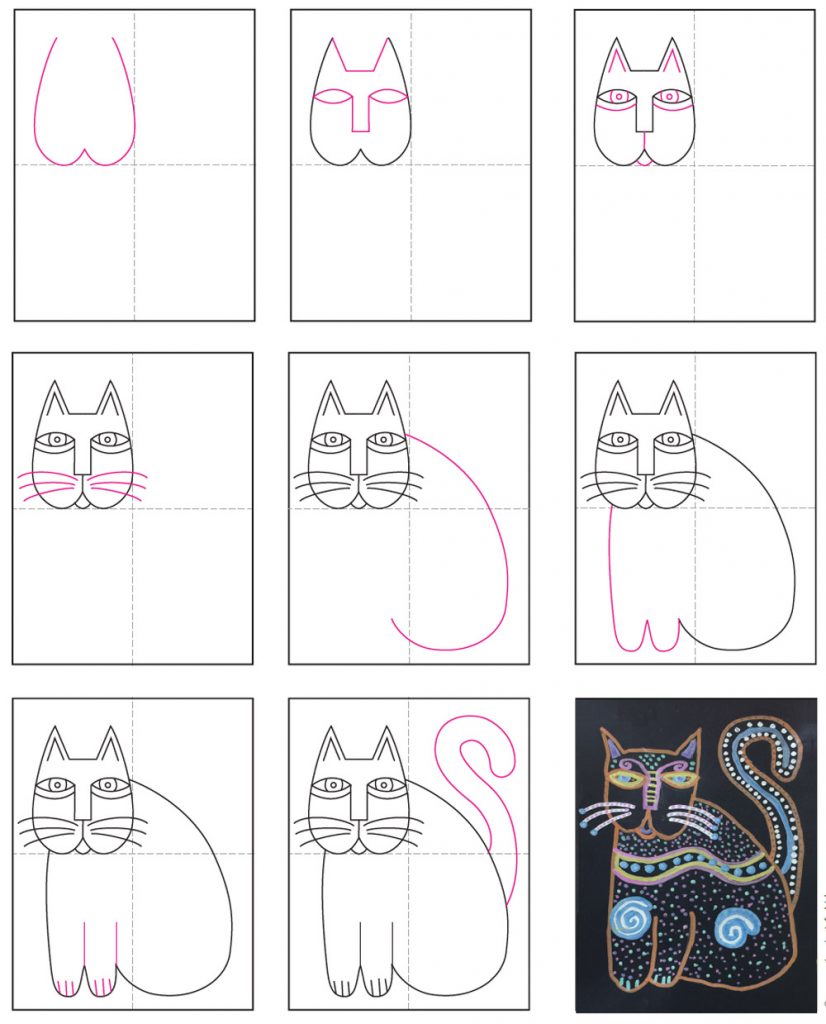 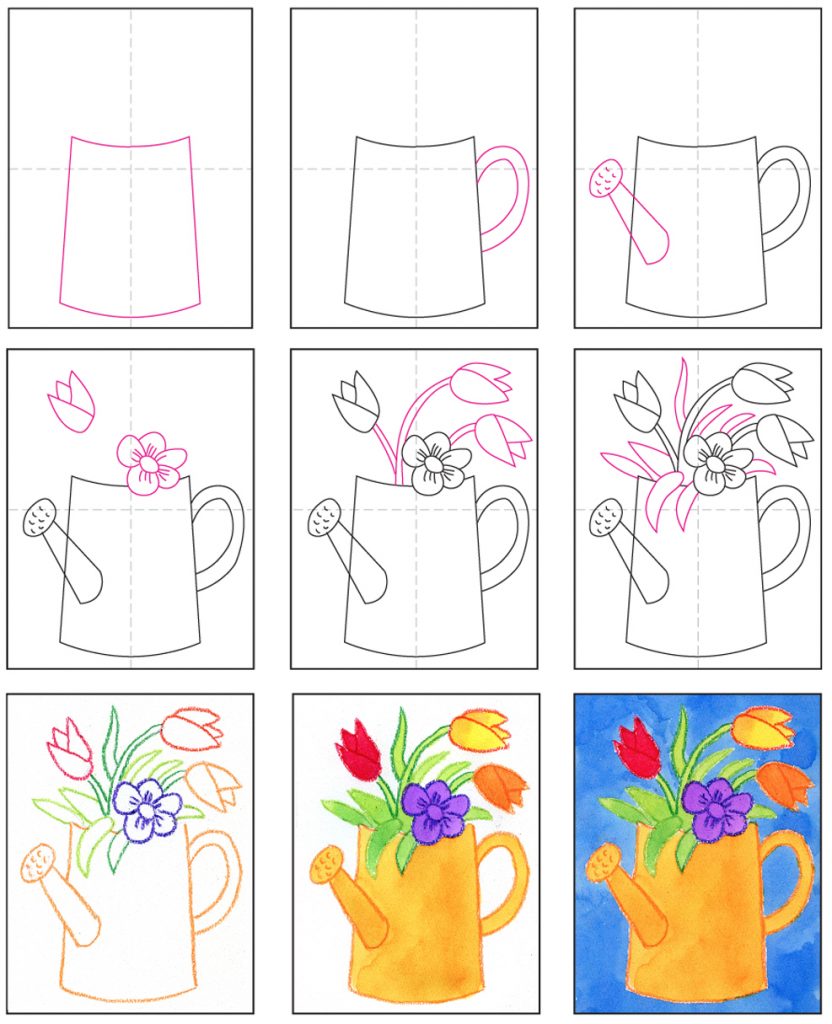 Vir: https://artprojectsforkids.org/Sprostitev po kosilu Pogovor s starši, družabna igra Čas za nalogo Dokončaš in dopolniš, kar ti manjka.UstvarjanjeRisanje po načrtu